Статистика онлайн курсів (на 08.12.2017)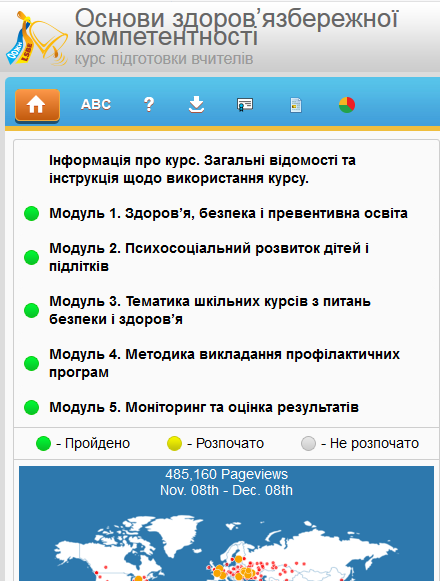 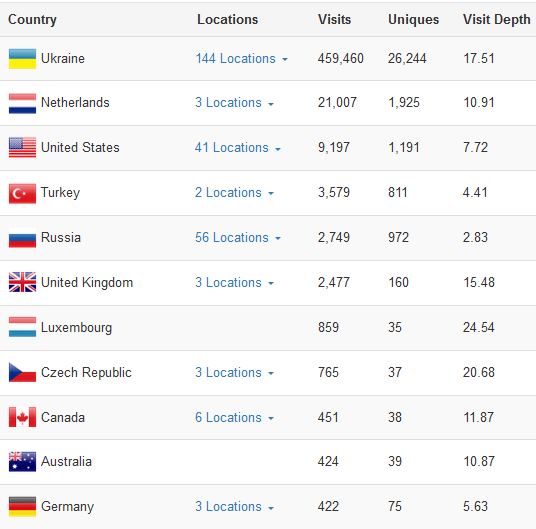 Пройшли курс ОЗК та отримали сертифікат (Україна)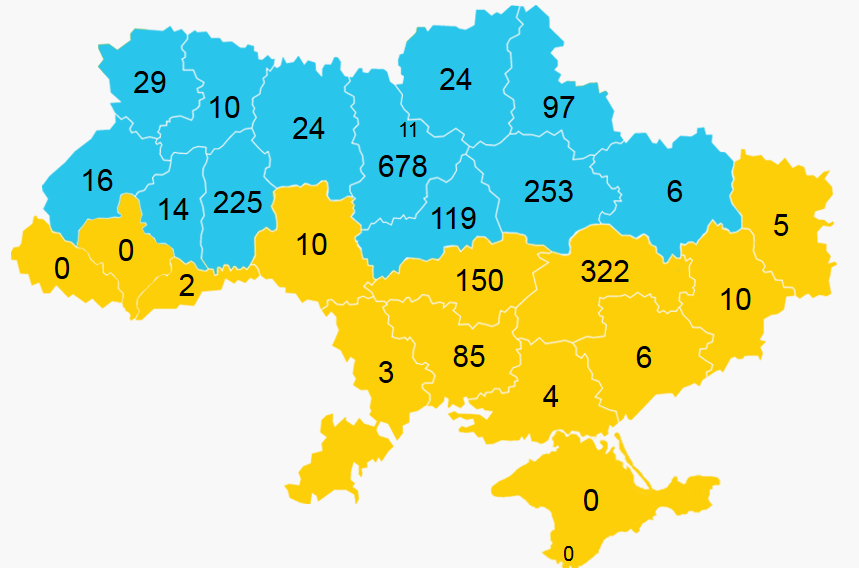 Курс ОЗК (на 08.12.2017)Курс ВЖР (на 08.12.2017)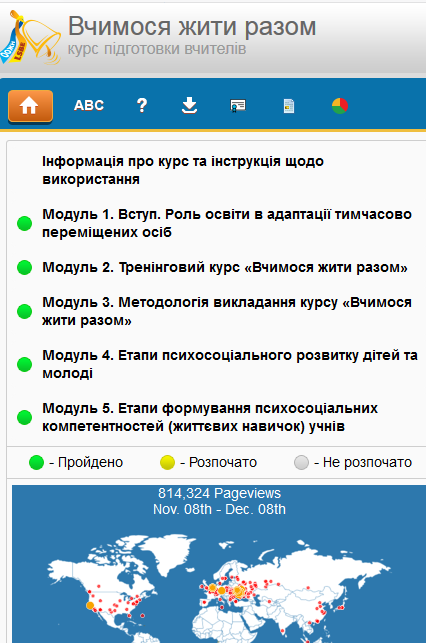 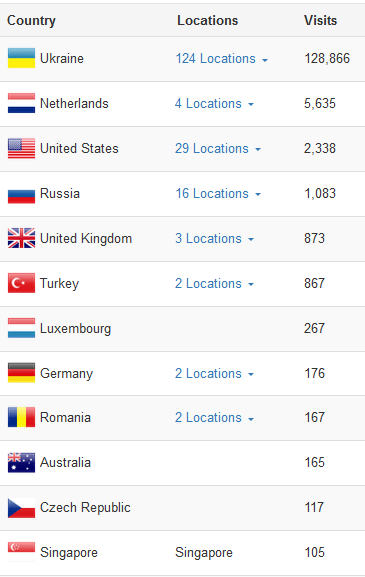 Пройшли курс ВЖР та отримали сертифікат (Україна)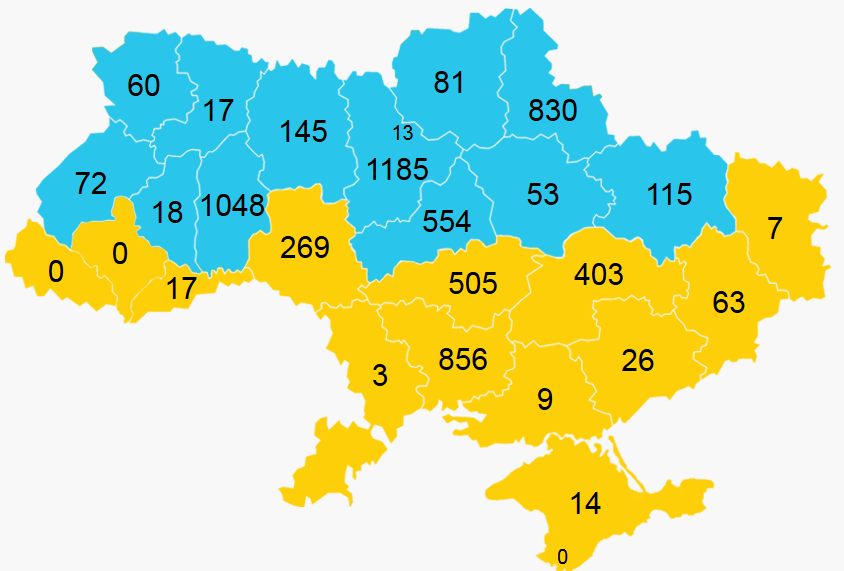 Курс ВЖР (на 08.12.2017)КодРегіонЗареєстровано користувачівОтримали сертифікат1АР Крим202Вінницька область114103Волинська область53294Дніпропетровська область8303225Донецька область33106Житомирська область54247Закарпатська область208Запорізька область1269Івано-Франківська область4010Київська область118967811Кіровоградська область45215012Луганська область16513Львівська область441614Миколаївська область2228515Одеська область21316Полтавська область49725317Рівненська область211018Сумська область2429719Тернопільська область231420Харківська область14621Херсонська область10422Хмельницька область40822523Черкаська область30711924Чернівецька область18225Чернігівська область372426м. Київ 211127м. Севастополь10Україна:46472103Всього разом з іншими країнами:2196КодРегіонЗареєстровано користувачівОтримали сертифікат1АР Крим17142Вінницька область9472693Волинська область98604Дніпропетровська область10214035Донецька область115636Житомирська область2341457Закарпатська область508Запорізька область57269Івано-Франківська область6010Київська область1705118511Кіровоградська область111550512Луганська область20713Львівська область1367214Миколаївська область124085615Одеська область18316Полтавська область2165317Рівненська область361718Сумська область124283019Тернопільська область271820Харківська область15711521Херсонська область24922Хмельницька область1409104823Черкаська область81655424Чернівецька область451725Чернігівська область1428126м. Київ 261327м. Севастополь10Україна:108756363Всього разом з іншими країнами6548